г. Петропавловск-Камчатский		                     «    » октября 2019 годаО внесении изменений в приложение к приказу Министерства экономического развития и торговли Камчатского края от 23.04.2019 № 108-Т «Об утверждении ведомственного плана мероприятий по содействию развития конкуренции на рынке услуг розничной торговли в Камчатском крае на 2019-2021 годы»В целях реализации распоряжения Правительства Камчатского края от 25.03.2019 № 143-РП и в соответствии с Законом Камчатского края от 26.04.2010 № 411 «О полномочиях органов государственной власти Камчатского края в области государственного регулирования торговой деятельности в Камчатском крае и о порядке разработки краевых программ развития торговли»ПРИКАЗЫВАЮ:1. Внести изменения в приложение к приказу Министерства экономического развития и торговли Камчатского края от 23.04.2019 № 108-Т «Об утверждении ведомственного плана мероприятий по содействию развития конкуренции на рынке услуг розничной торговли в Камчатском крае на 2019-2021 годы», изложив его в редакции согласно приложению.2. Контроль за исполнением настоящего приказа возложить на заместителя Министра – начальника отдела торговли, лицензирования и контроля алкогольной продукции О.Н. Смеян.Министр  		  	  					              Д.А. Коростелев           Костюшко Анна Сергеевна +7(4152)461023Согласовано Зам. Министра - начальник отдела торговли, лицензирования иконтроля алкогольной продукции                                              О.Н. СмеянПриложение к ____________________________	от «____» _____________2019 г. №___________Ведомственный план мероприятий по содействию развитию конкуренции на рынке услуг розничной торговли в Камчатском крае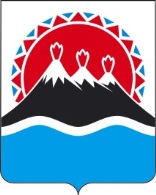 МИНИСТЕРСТВО ЭКОНОМИЧЕСКОГО РАЗВИТИЯ И ТОРГОВЛИ  КАМЧАТСКОГО КРАЯ(Минэкономразвития Камчатского края)ПРИКАЗ № МИНИСТЕРСТВО ЭКОНОМИЧЕСКОГО РАЗВИТИЯ И ТОРГОВЛИ  КАМЧАТСКОГО КРАЯ(Минэкономразвития Камчатского края)ПРИКАЗ № Наименование мероприятияСроки реализацииНаименование документаОтветственный исполнитель / Контактное лицо (ФИО)Обеспечение реализации нормативных правовых актов Российской Федерации в сфере государственного регулирования рынков сельскохозяйственной продукции, продовольствия и торговли, а также совершенствование нормативной правовой базы Камчатского края в торговой отраслиПостоянноФедеральный закон от 30.12.2006 № 271-ФЗ «О розничных рынках и о внесении изменений в Трудовой кодекс Российской Федерации»;Закон Камчатского края от 26.05.2008 № 66 «Об отдельных вопросах организации розничных рынков, организации и осуществления деятельности по продаже товаров (выполнению работ, оказанию услуг) на розничных рынках в Камчатском крае»Отдел торговли, лицензирования и контроля алкогольной продукцииКонтактное лицо: консультант отдела Костюшко Анна СергеевнаПроведение мониторинга фактической обеспеченности площадью торговых объектов на 1000 жителей населения в муниципальных образованиях Камчатского края     ЕжегодноПостановление Правительства РФ от 11.11.2010 № 887 «О порядке создания и обеспечения функционирования системы государственного информационного обеспечения в области торговой деятельности в Российской Федерации»Отдел торговли, лицензирования и контроля алкогольной продукцииКонтактное лицо: консультант отдела Костюшко Анна Сергеевна;Соисполнители: органы местного самоуправления муниципальных образований в Камчатском краеПроведение мониторинга обеспеченности основными продуктами питания населения отдаленных и труднодоступных районов Камчатского края ЕженедельноПисьмо Прокуратуры Камчатского края от 20.08.2010 № 7/2-515-2010Отдел торговли, лицензирования и контроля алкогольной продукцииКонтактное лицо: консультант отдела Костюшко Анна Сергеевна;Соисполнители: органы местного самоуправления муниципальных образований в Камчатском крае (по согласованию)Анализ и оценка состояния торговой отрасли и тенденций ее развития в Камчатском крае, в разрезе муниципальных районов (городских округов) ЕжегодноПостановление Правительства РФ от 11.11.2010 № 887 «О порядке создания и обеспечения функционирования системы государственного информационного обеспечения в области торговой деятельности в Российской Федерации»Отдел торговли, лицензирования и контроля алкогольной продукцииКонтактное лицо: консультант отдела Костюшко Анна Сергеевна;Соисполнители: органы местного самоуправления муниципальных образований в Камчатском краеОрганизация и координация рабочей группы по разработке предложений по развитию торговой сети камчатских товаропроизводителей и ярмарок различных форматовежеквартальноПриказ Минэкономразвития Камчатского края от 27.07.2017 № 401-п «О создании рабочей группы по разработке предложений по развитию торговой сети камчатских товаропроизводителей и ярмарок различных форматов».Отдел торговли, лицензирования и контроля алкогольной продукцииКонтактное лицо: консультант отдела Костюшко Анна СергеевнаОрганизация и координация деятельности организационного комитета по проведению праздничных краевых универсальных ярмарок в течение годаРаспоряжение Правительства Камчатского края от 14.04.2015 № 184-РП «Об образовании оргкомитета по организации краевой универсальной ярмарки выходного дня»Отдел торговли, лицензирования и контроля алкогольной продукцииКонтактное лицо: консультант отдела Костюшко Анна СергеевнаОрганизация и координация работы межведомственного Совета по вопросам защиты прав потребителейв течение годаПостановление Губернатора Камчатского края от 21.12.2018 № 109 «О Межведомственном совете по вопросам защиты прав  потребителей в Камчатском крае»Отдел торговли, лицензирования и контроля алкогольной продукцииКонтактное лицо: консультант отдела Костюшко Анна СергеевнаВедение реестра выданных, приостановленных и аннулированных лицензий на розничную продажу алкогольной продукции на территории Камчатского краяпостоянноПостановление Правительства РФ от 17.07.2012 № 723«О государственном сводном реестре выданных, приостановленных и аннулированных лицензий на производство и оборот этилового спирта, алкогольной и спиртосодержащей продукции»Отдел торговли, лицензирования и контроля алкогольной продукцииКонтактное лицо: консультант отдела Костюшко Анна СергеевнаПредоставление субсидий из краевого бюджета юридическим лицам и индивидуальным предпринимателям Камчатского края на возмещение части затрат на уплату процентов по кредитам, привлеченным в российских кредитных организациях в целях осуществления завоза отдельных видов социально значимых продовольственных товаров первой необходимости, в труднодоступные и отдаленные районы Камчатского края с ограниченными сроками завоза грузов (продукции)постоянноПостановление Правительства Камчатского края от 30.10.2017 № 449-П «Об утверждении Порядка предоставления субсидий из краевого бюджета юридическим лицам и индивидуальным предпринимателям Камчатского края на возмещение части затрат на уплату процентов по кредитам, привлеченным в российских кредитных организациях»Отдел торговли, лицензирования и контроля алкогольной продукцииКонтактное лицо: консультант отдела Костюшко Анна СергеевнаОбеспечение работы «горячей линии» по обращениям граждан, общественных объединений и некоммерческих организаций по вопросам торговой деятельности, в том числе по соблюдению особых требований к розничной продаже алкогольной постоянноПоручение Президента Российской Федерации от 10 ноября 2011 № Пр-3379 «Об организации горячей линии для приема обращений граждан, общественных объединений и некомерческих организаций по вопросам соблюдения Федерального закона "О государственном регулировании производства и оборота этилового спирта, алкогольной и спиртосодержащей продукции и об ограничении потребления (распития) алкогольной продукции"Отдел торговли, лицензирования и контроля алкогольной продукцииКонтактное лицо: консультант отдела Костюшко Анна СергеевнаУчастие в семинарах для юридических и физических лиц по вопросам соблюдения действующего законодательства в сфере регулирования производства и оборота этилового спирта, алкогольной и спиртосодержащей продукциив течение годаФедеральный закон от 26.12.2008 № 294-ФЗ «О защите прав юридических лиц и индивидуальных предпринимателей при осуществлении государственного контроля (надзора) и муниципального контроля»;Федеральный закон от 22.11.1995 № 171-ФЗ «О государственном регулировании производства и оборота этилового спирта, алкогольной и спиртосодержащей продукции и об ограничении потребления (распития) алкогольной продукции»Отдел торговли, лицензирования и контроля алкогольной продукцииКонтактное лицо: консультант отдела Костюшко Анна СергеевнаОрганизация работы по обеспечению доступности объектов и услуг в сфере торговли и общественного питания для инвалидов и маломобильных групп населенияпостоянноРаспоряжение Правительства Камчатского края от 06.11.2015 № 602-РП «Об утверждении Плана мероприятий («дорожная карта») по повышению значений показателей доступности для инвалидов объектов социальной, инженерной и транспортной инфраструктур и услуг в сферах установленной деятельности в Камчатском крае на 2016-2020 годы»Отдел торговли, лицензирования и контроля алкогольной продукцииКонтактное лицо: консультант отдела Костюшко Анна СергеевнаФормирование и ведение торгового реестра хозяйствующих субъектов, осуществляющих торговую деятельность, и хозяйствующих субъектов, осуществляющих поставки товаров на территории Камчатского краяпостоянноПриказ Минпромторга РФ от 16.07.2010 № 602«Об утверждении Формы торгового реестра, Порядка формирования торгового реестра и Порядка предоставления информации, содержащейся в торговом реестре»Отдел торговли, лицензирования и контроля алкогольной продукцииКонтактное лицо: консультант отдела Костюшко Анна СергеевнаФормирование и ведение реестра розничных рынков на территории Камчатского краяпостоянноФедеральный закон от 30.12.2006 № 271-ФЗ «О розничных рынках и о внесении изменений в Трудовой кодекс Российской Федерации»Отдел торговли, лицензирования и контроля алкогольной продукцииКонтактное лицо: консультант отдела Костюшко Анна СергеевнаСодействие развитию торгово-экономического сотрудничества хозяйствующих субъектов Камчатского края с другими регионами РФв течение годаФедеральный закон от 28.12.2009 № 381-ФЗ «Об основах государственного регулирования торговой деятельности в Российской Федерации»Отдел торговли, лицензирования и контроля алкогольной продукцииКонтактное лицо: консультант отдела Костюшко Анна СергеевнаФормирование реестра ярмарочных площадок на территории Камчатского края ежеквартальноПостановление Правительства Камчатского края от 09.01.2019 № 1-П «Об утверждении Порядка организации ярмарок на территории Камчатского края и продажи товаров (выполнения работ, оказания услуг) на них, а также требований к организации продажи товаров и выполнения работ, оказания услуг на ярмарках, организуемых на территории Камчатского края»Отдел торговли, лицензирования и контроля алкогольной продукцииКонтактное лицо: консультант отдела Костюшко Анна Сергеевн;Соисполнители: органы местного самоуправления муниципальных образований в Камчатском краеМониторинг объектов ярмарочной, нестационарной и мобильной торговли в Камчатском крае ежеквартальноПротокол Правительственной комиссии по мониторингу и оперативному реагированию на изменение конъюнктуры продовольственных рынков от 17.09.2014 № 4Отдел торговли, лицензирования и контроля алкогольной продукцииКонтактное лицо: консультант отдела Костюшко Анна Сергеевна;Соисполнители: органы местного самоуправления муниципальных образований в Камчатском краеВзаимодействие с органами местного самоуправления муниципальных образований в Камчатском крае по вопросам организации ярмарок по реализации продовольственных товаров, в том числе продукции местных товаропроизводителейпостоянноПостановление Правительства Камчатского края от 09.01.2019 № 1-П «Об утверждении Порядка организации ярмарок на территории Камчатского края и продажи товаров (выполнения работ, оказания услуг) на них, а также требований к организации продажи товаров и выполнения работ, оказания услуг на ярмарках, организуемых на территории Камчатского края»Отдел торговли, лицензирования и контроля алкогольной продукцииКонтактное лицо: консультант отдела Костюшко Анна Сергеевна;Соисполнители: органы местного самоуправления муниципальных образований в Камчатском крае (по согласованию);НП «Пищевик Камчатки» (по согласованию)Мониторинг цен на сельскохозяйственную и продовольственную продукцию ежемесячноПриказ Минэкономразвития Камчатского края от 05.04.2019 № 81-Т «Об утверждении Методических рекомендаций проведения мониторинга цен на фиксированный набор продовольственных товаров в муниципальных образованиях Камчатского края»Отдел торговли, лицензирования и контроля алкогольной продукцииКонтактное лицо: консультант отдела Костюшко Анна Сергеевна;Соисполнители: органы местного самоуправления муниципальных образований в Камчатском крае